Lección 18: Un montón de fracciones para sumarSigamos sumando décimos y centésimos... ahora más de dos a la vez.Calentamiento: Muchos númerosEncuentra mentalmente el valor de cada expresión.18.1: Apilemos centavos y pesosDiego y Lin tienen, cada uno, una pequeña colección de monedas mexicanas.La tabla muestra el grosor de distintas monedas, en centímetros (cm), y muestra cuántas monedas de cada tipo tiene cada uno.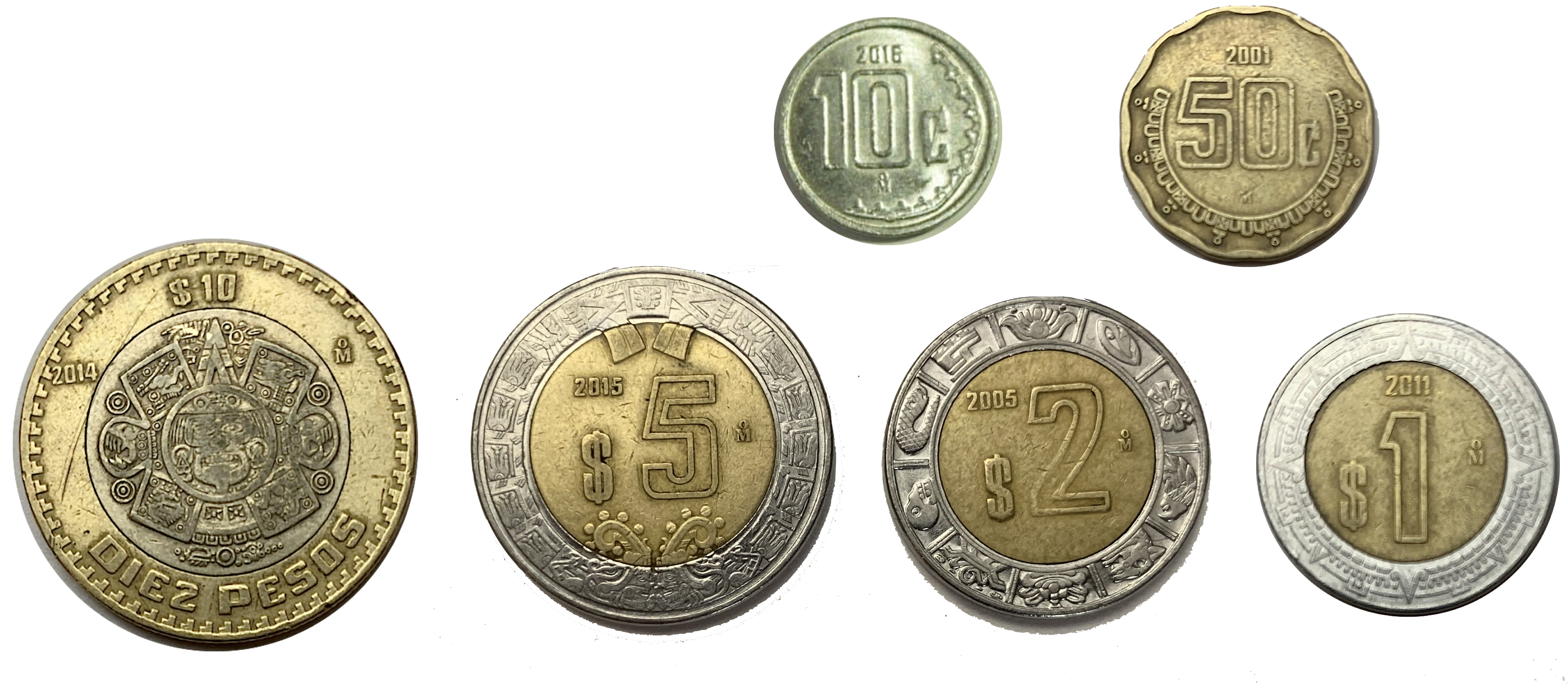 Si Diego y Lin apilaran, cada uno, todas sus monedas de centavos, ¿quién tendría la pila más alta? Muestra tu razonamiento.Si cada uno apilara todas sus monedas de pesos, ¿quién tendría la pila más alta? Muestra tu razonamiento.Si cada uno apilara todas sus monedas, ¿quién tendría la pila más alta? Muestra tu razonamiento.Si juntan sus monedas para armar una sola pila, ¿esta tendría más de 2 centímetros de alto? Muestra tu razonamiento.18.2: Más de dos fraccionesEncuentra el valor de al menos 3 de estas expresiones. Muestra tu razonamiento.Section SummarySection SummaryEn esta sección, aprendimos más formas de sumar fracciones. También aprendimos a resolver problemas en los que sumamos, restamos y multiplicamos fracciones.Comenzamos por sumar décimos y centésimos usando lo que sabemos sobre fracciones equivalentes. Por ejemplo, para encontrar la suma de  y , podemos:Escribir  como  y después encontrar , oescribir  como  y después encontrar .Aprendimos que cuando sumamos fracciones, puede ayudar reorganizarlas o agruparlas. Por ejemplo: se puede reorganizar como .Después, si sumamos los centésimos primero, nos queda .Finalmente, podemos escribir una fracción equivalente a  y encontrar , o escribir una fracción equivalente a  y encontrar .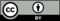 © CC BY 2021 Illustrative Mathematics®valor de la monedagrosor en cm   Diego        Lin     1 centavo3110 centavos011 peso012 pesos015 pesos1120 pesos21